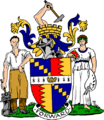                Birmingham Solihull & District Table Tennis Association                        2015-16  Closed  Championships  Sunday 7th Feb.                                                    RESULTS MENS  SINGLESKENNY LINDSAYJASON THOMPSONMENS  PLATEANTHONY ELLISMARTIN ROUNDWOMENS SINGLESDI St LEDGERDAWN SAGOOVETERANS SINGLESSTEVE HORTONJASON THOMPSONVETS O’50s SINGLESSTEVE HORTONMIKE BROWNEVETS O’60s SINGLESPAT GLYNNCHRIS MAIDENJUNIOR BOYS SINGLESHAWLEY ELLICOTTJAKE CRAWSHAWCADET BOYS SINGLESHAWLEY ELLICOTTJAKE CRAWSHAWOPEN DOUBLESLIAM FARMER /JASON THOMPSONBOGUSLAW OKONEK /STEVE ROBINSONMIXED DOUBLESMIKE BROWNE / WEI YANGRAJINDER SINGH / DI St LEDGERRESTRICTED  A SAM HENDERSONWEI YANGRESTRICTED  BAWAIS MUHAMMEDROGER ELLERINGTONRESTRICTED  CJAKE CRAWSHAWAMIR VAN EEKELENJUNIOR BOYS DOUBLESHAWLEY ELLICOTT / YONI EHRLICHJAKE CRAWSHAW / AMIR VAN EEKELEN